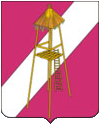 АДМИНИСТРАЦИЯ  СЕРГИЕВСКОГО СЕЛЬСКОГО ПОСЕЛЕНИЯКОРЕНОВСКОГО РАЙОНАПОСТАНОВЛЕНИЕ04 марта 2013 года                                                                                         № 31ст. СергиевскаяО внесении изменений в постановление администрации Сергиевского сельского поселения от 10 января 2013 года № 3 «Об утверждении административного регламента общего отдела администрации Сергиевского сельского поселенияКореновского района  "Выдача справки на день смерти умершего"С целью приведения правовых актов в соответствие с действующим законодательством,  п о с т а н о в л я ю :1. Внести изменения в постановление администрации Сергиевского сельского поселения от 10 января 2013 года № 3 «Об утверждении административного регламента общего отдела администрации Сергиевского сельского поселения Кореновского района  "Выдача справки на день смерти умершего" добавив его пунктом следующего содержания:«3. Признать утратившими силу: постановление администрации Сергиевского сельского поселения от 21 декабря 2009 года «Об административном регламенте по предоставлению муниципальной услуги «Оформление справки с места жительства умершего и о составе его семьи на день смерти», постановление от 23 сентября 2010 года № 66 «О внесении изменений в постановление администрации Сергиевского сельского поселения Кореновского района от 21 декабря 2009 года №122 «Об административном регламенте по предоставлению муниципальной услуги «Оформление справки с места жительства умершего и о составе его семьи на день смерти».2. Постановление вступает в силу после его официального обнародования.Глава Сергиевского сельского поселения                                                                               С.А.Басеев